POLSKIE TOWARZYSTWO CHIRURGII KRĘGOSŁUPA
Deklaracja członkowska
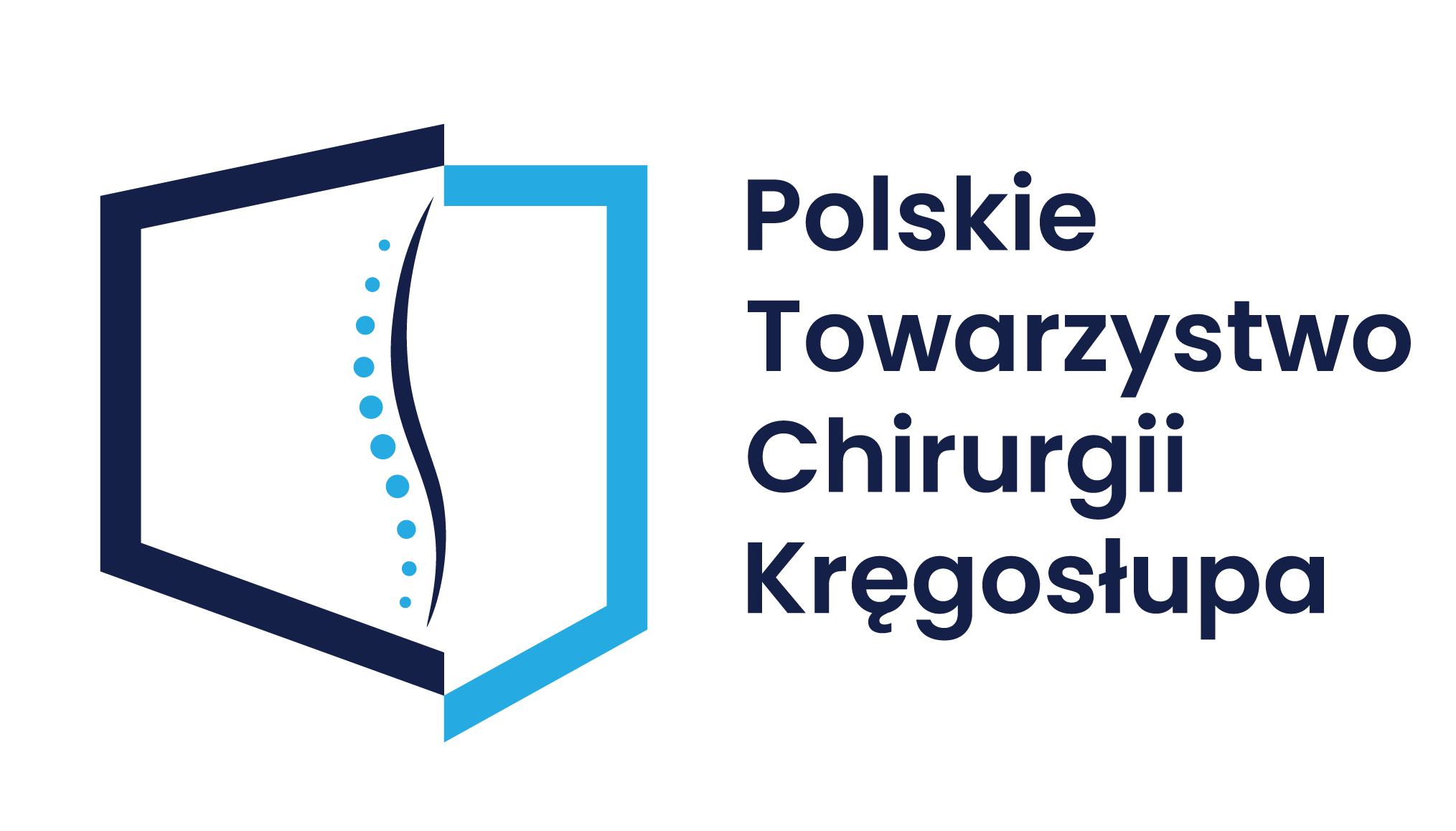 Imię i nazwisko: ………………………………………………………………………………………………………….……..…

Tytuł naukowy: ………………………………………………………     Specjalizacja:  ……………………….………………

Adres zamieszkania:

…………………………………………   …………………………………………………   ………………………………………
              (ul.)					(miejscowość)			              (kod pocztowy)Adres do korespondencji:

…………………………………………   …………………………………………………   ………………………………………
              (ul.)					(miejscowość)			              (kod pocztowy)
Adres e-mail: ……………………………………………………………..Telefon: ………………………………………….......
Miejsce pracy (pełna nazwa i adres):………………………………………………………………………………………………………………………………………………………………………………………………………………………………………………………………………………………………………………………………   …………………………………………………   …………………………………..……
              (ul.)					(miejscowość)			              (kod pocztowy)Proszę o przyjęcie mnie w poczet członków Polskiego Towarzystwa Chirurgii Kręgosłupa.
………………………………, dn. ………………				…………………………………………..
 	      (miejscowość)		          (data)					           (podpis)Członkowie wprowadzający:…………………………………………….				2.	………………………………………….. 
         (imię i nazwisko)						     	  (imię i nazwisko)……………………………………………					…………………………………………...
          (data i podpis)						       	   (data i podpis)